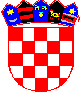 REPUBLIKA HRVATSKAKOPRIVNIČKO-KRIŽEVAČKA ŽUPANIJAOPĆINA KLOŠTAR PODRAVSKI                       Općinski načelnikKLASA:361-02/19-01/01URBROJ: 2137/16-19-01Kloštar Podravski,  03.04.2019. Na temelju članka 197. stavak 1. Zakona o javnoj nabavi („Narodne novine“ br 120/2016,) donosim  sljedeću ODLUKUo imenovanju stručnog povjerenstva za javnu nabavuI.Ovom Odlukom utvrđuju se:ovlašteni predstavnici stručnog povjerenstva za javnu nabavu u provođenju postupka javne nabave i njihove obveze i ovlasti,predmet nabave,procijenjena vrijednost nabave,odabrani postupak i zakonska osnova za provođenje postupka javne nabave.II.Ovlaštenim predstavnicima javnog naručitelja za provođenje postupka javne nabave imenuju se:NATAŠA MARTINČEVIĆ, sa položenim certifikatom iz područja javne nabaveZLATKO PATAČKO,IVAN ČUPEN.III.Članovi stručnog povjerenstva za javnu nabavu dužni su sudjelovati u provođenju cjelokupnog postupka javne nabave i predlažu Načelniku donošenje odluke o odabiru najpovoljnijeg ponuditelja.IV.Javni  naručitelj je :                  a)  naziv:          Općina Kloštar Podravski                  b)  sjedište:       Kloštar Podravski                  c)  adresa:        Kralja Tomislava 2                  d)  OIB:             89238941129V.Predmet nabave: Izvođenje radova i opremanje reciklažnog dvorišta na području Općine Kloštar Podravski CPV: 45213270-6 Građevinski radovi na postrojenjima za reciklažu45213270-2 Oprema za reciklažuVI.Procijenjena vrijednost nabave: 3.661.709,90 kn bez PDV-aVII.Odabrani postupak javne nabave: otvoreni postupak javne nabave Zakonska osnova za provođenje postupka javne nabave: čl. . 1. ZJN 2016							                                                                                             	        								           OPĆINSKI NAČELNIK                                                                                                                                               Siniša Pavlović